«Веселые туристы»Методическая разработка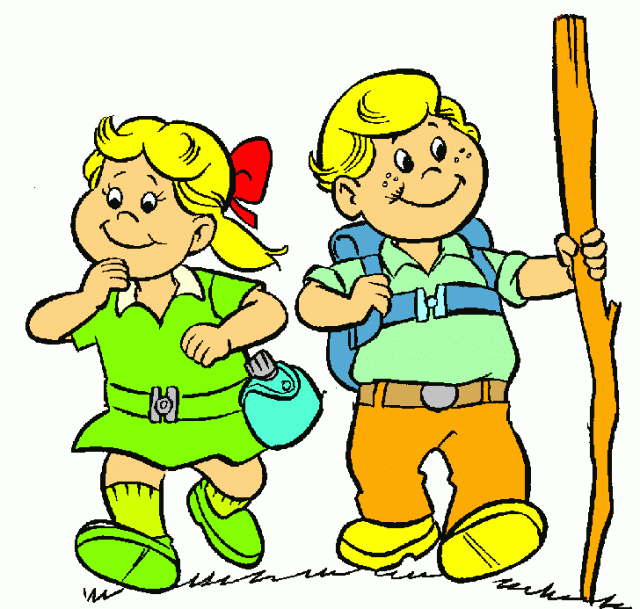 Амурск, 2018Занятия туризмом способствуют развитию морально-волевых качеств: дружбы, коллективизма, взаимовыручки. Участие в туристских походах, экспедициях и других мероприятиях воспитывают находчивость, мужество, умение преодолевать трудности в сложных ситуациях, самостоятельность, честность, ответственность за порученное дело, требовательность к себе и товарищам, а также способствует приобретению расширенных знаний об окружающем мире и его развитии.Туризм способствует развитию интересно и содержательно организовывать свой досуг, осваивать практические навыки в жизни; повышает мотивацию на здоровье и здоровый образ жизни.Цель работы: организация содержательного детского досуга и способствование гармоничному развитию личности ребенка.Задачи:Формирование дружного коллектива группыСодействие развитию взаимодействия, взаимовыручкиФормирование туристических навыков.Ход игры:Участники игры:Конкурсанты 2 команды по 7-10 человек.Эксперты, жюри (педагоги или родители) 3 человека.Группа обеспечения игры: ведущий и его помощник.Игра включает в себя 5 этапов; представление команд, конкурс, подведение итогов.1 этап: «Загадки»Педагог: Здравствуйте, ребята.  Сегодня мы поговорим с вами о том, что такое туризм и чем занимаются туристы.  Наступит время, и вы отправитесь по настоящей туристской тропе. А сегодня мы потренируемся здесь, как надо ходить в поход. Вы готовы отправляться в поход?Дети: Да.Педагог: Вот сейчас мы это и узнаем. Я буду загадывать загадки, а Вы их отгадайте.Каждой команде по очереди загадываются загадки, если ответа у команды нет, на вопрос может ответить вторая команда.И в тайге, и в океане            Он отыщет путь любой,             Умещается в кармане,            А ведет нас за собой.(Компас)В поход идут и дом берут,
В котором дома не живут.(Палатка)Он с тобою и со мной
Шел лесными стежками,
Друг походный за спиной
На ремнях с застежками.                                      (Рюкзак)За тобою он плетется,
Хоть на месте остается.
                           (След)Я горячее храню,
Я холодное храню,
Я и печь, и холодильник
Вам в походе заменю.
                            (Термос)По лесам и по полям,
Тащит больше, чем весит сам.
                             (Турист)2 этап: «Собери рюкзак»Для того, чтобы отправиться в путешествие, нужно собрать все самое необходимое. Для этого каждой команде выдается рюкзак, он забит вещами, но там не только необходимые вещи, но и есть лишнее предметы, которые не понадобятся в туристическом походе. Учащимся нужно достать содержимое рюкзака и затем сложить только то, без чего не обойтись.Оборудование и материал: рюкзак, компас, аптечка, мазь от комаров, спички, щетку, зубную пасту, мыло, палатка, котелок, топор, лопатка, вода.Лишние предметы на свое усмотрение. 3 этап: «Логика»Каждой команде выдается картинка про туристов, учащиеся должны внимательно ее рассмотреть и ответить правильно на вопросы, за каждый правильный ответ 1 балл.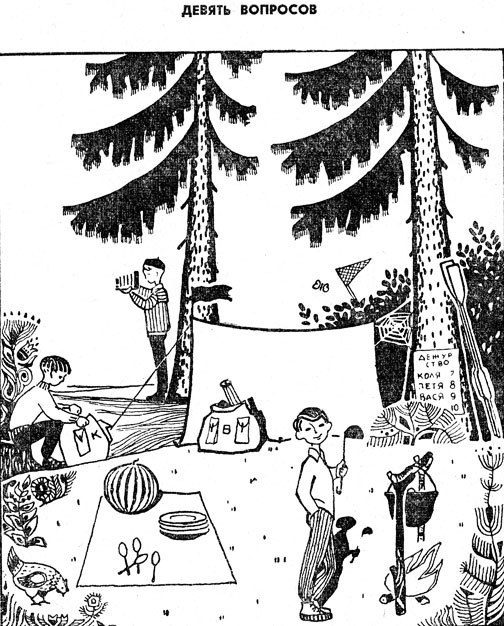 1. Сколько туристов живет в этом лагере?Ответ: 4 туриста, 4 ложки и тарелки, список на дереве из 4 человек.2. Когда они сюда приехали: сегодня или несколько дней назад?Ответ: несколько дней назад, паутина на палатке3. На чем они сюда приехали? Ответ: приплыли на лодке, весла у дерева4. Далеко ли от лагеря до ближайшего селения?Ответ: недалеко, на картинке видно курицу5. Откуда дует ветер: с севера или юга?Ответ: с юга, на палатке виден флажок, который указывает направление ветра. Если посмотреть на сосны, то с северной стороны у них ветки короче. Значит ветер дует с юга.6. Какое сейчас время дня?Ответ: утро. Используя предыдущий ответ можно определить стороны света, а посмотрев на тень от повара, видно, что солнце находится на востоке, а значит сейчас утро.7. Куда ушел Шура?Ответ: ловить бабочек. За кустами видно сачок.8. Кто вчера был дежурным? (Назовите по имени.)Ответ: Коля. Сегодня дежурит не Шура (он ловит бабочек), не Коля (он у рюкзака с буквой "К"), и не Вася (он фотографирует, в его рюкзаке с буквой "В" лежит штатив). Значит дежурный - Петя, а вчера дежурил Коля.9. Какое сегодня число какого месяца?Ответ: 8 августа. Сегодня дежурит Петя, значит 8 число. Видно арбуз, значит сейчас август.	Физминутка:«Мы идём во лесок» (под музыку)Педагог: - Мы идём во лесок,Будь внимателен, дружок. (Ходьба)Впереди ручеёк,Перейти - вот мосток. (На носочках)Пробирайся осторожно -Замочить здесь ноги можно. (Высоко поднимают ноги)Мы попрыгаем немножкоПо извилистой дорожке. (Прыжки)Как услышим в небе гром,Спрячемся мы под кустом. (Приседают)Мы пришли с тобой, дружок,Во дремучий во лесок. (Ходьба)4 этап: "Собери сам"  	Каждой команде раздаются по пять конвертов, в которых разрезанные картинки по туристической тематике. Участники должны собрать картинки и по ним составить рассказ о маленьком путешествии их команды.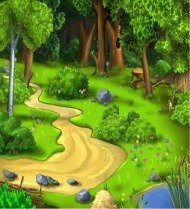 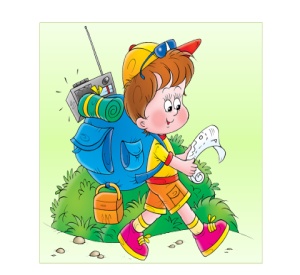 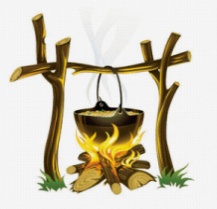 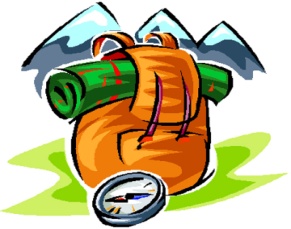 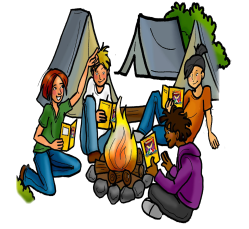 5 этап: "Пойми меня"	Условия этого этапа по принципу популярной игры "Крокодил". Каждый из участников команды вытягивает карточку и используя только мимику, жесты, движения показывает слово, которое написано на карточке. Ему запрещается произносить слова (любые, даже «да», «нет» и т.п.) и звуки, особенно те, по которым легко угадать слово (например, по звуку «мяу» можно легко догадаться, что загадана кошка).Примеры слов:Игра закончена, теперь дадим возможность жюри подвести итоги. А мы за это время проведем рефлексию. Каждому участнику раздаются карточки, на которых они должны продолжить фразу.Рефлексия деятельностиПодведение итогов, награждение.Список литературы:Васильев И.В. В помощь организаторам и инструкторам туризма.Маслов А.Г. «Программа детского объединения участников движения «Школа безопасности» - М., ФЦДЮТиК, 2007.Методические материалы и документы по курсу «Основы безопасности жизнедеятельности»: Книга для учителя/ Сост. А.Т.Смирнов. Б.И.Мишин; под общей ред. А.Т.Смирнова. – М., Просвещение, 2001. – 160 с.Личная безопасность./ Гл.ред. В.Володин – М.. «Аванта+», 2001.Майсак Г. Н. «Среди нехоженых дорог одна твоя…» - Ногинск МО, Городская станция юных туристов, 1994.Бабочка        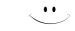 Улитка         Компас         Дрова            Медведь        Река               Камень         Дождь           Паутина       Паук              Ложка           Крапива       